แบบขอหนังสือรับรองสิ่งปลูกสร้างล่วงล้ำลำน้ำตามคำสั่งหัวหน้าคณะรักษาความสงบแห่งชาติ ที่ 32/2560**************************************							วันที่.....................................................	ข้าพเจ้า   บริษัท/ห้างหุ้นส่วนจำกัด/อื่น ๆ........................................................................................โดย....................................................................... ตำแหน่ง...............................................................................	ข้าพเจ้า  นาย/นาง/นางสาว................................................นามสกุล..............................................เลขประจำตัวประชาชน................................................................อายุ..................ปี สัญชาติ.............................อยู่บ้านเลขที่.................หมู่ที่.............ถนน........................................ซอย........................................แขวง/ตำบล................................เขต/อำเภอ...............................จังหวัด.............................. โทรศัพท์..................................สร้างสิ่งล่วงล้ำลำน้ำประเภท.................................................. มีขนาดกว้าง.................เมตร ยาว...............เมตรรวมพื้นที่......................................ตารางเมตร ตั้งอยู่บริเวณริมฝั่ง.................................................หมู่ที่...............ตำบลงิ้วราย  อำเภอนครชัยศรี  จังหวัดนครปฐม  ปีที่ปลูกสร้าง..............................................ปลูกสร้างสิ่งล่วงล้ำลำน้ำในช่วงเวลา	  󠄀󠄀 สิ่งล่วงล้ำลำน้ำในพื้นที่ กทม. นนทบุรี และสมุทรปราการ ที่ปลูกสร้างตั้งแต่วันที่ 1 กันยายน                              2456 ถึง 17 กุมภาพันธ์ 2515	  󠄀󠄀 สิ่งล่วงล้ำลำน้ำนอกพื้นที่ กทม. นนทบุรี และสมุทรปราการ ที่ปลูกสร้างก่อนวันที่ 18 กุมภาพันธ์ 2515	  󠄀󠄀 สิ่งล่วงล้ำลำน้ำปลูกสร้างตั้งแต่วันที่ 18 กุมภาพันธ์ 2515 จนถึง 23 สิงหาคม 2537	  󠄀󠄀 สิ่งล่วงล้ำลำน้ำปลูกสร้างตั้งแต่วันที่ 24 สิงหาคม 2537 จนถึงวันที่ 22 กุมภาพันธ์ 2560พร้อมนี้ได้แนบเอกสาร	บุคคลธรรมดา	 󠄀󠄀  สำเนาบัตรประชาชนผู้ขอรับหนังสือรับรอง 󠄀 สำเนาทะเบียนบ้านผู้ขอรับหนังสือรับรอง	 󠄀󠄀   ภาพถ่ายสิ่งปลูกสร้างล่วงล้ำลำน้ำปัจจุบัน	 󠄀󠄀  สำเนาหลักฐานแสดงกรรมสิทธิ์ เช่น โฉนดที่ดิน	นิติบุคคล	 󠄀󠄀  สำเนาหนังสือรับรอง / บัตรประชาชนผู้มีอำนาจลงนาม	 󠄀󠄀  ใบมอบอำนาจ / สำเนาบัตรประชาชนผู้รับมอบอำนาจ	 󠄀󠄀   ภาพถ่ายสิ่งปลูกสร้างล่วงล้ำลำน้ำปัจจุบัน	 󠄀󠄀  สำเนาหลักฐานแสดงกรรมสิทธิ์ เช่น โฉนดที่ดินโดยข้าพเจ้าขอรับรองว่าข้อความข้างต้นถูกต้องและเป็นความจริงทุกประการ ลงชื่อ........................................................ผู้ขอ       (.....................................................)ประกาศองค์การบริหารส่วนตำบลงิ้วรายเรื่อง การขอหนังสือรับรองสิ่งปลูกสร้างล่วงล้ำลำน้ำ****************************************	ตามที่กรมเจ้าท่าได้รับแจ้งการปลูกสร้างอาคารหรือสิ่งอื่นใดล่วงล้ำลำน้ำ ตามคำสั่งหัวหน้าคณะรักษาความสงบแห่งชาติ ที่ 32/2560 โดยระบุหลักฐานแสดงการครอบครองสิ่งล่วงล้ำลำน้ำ ต้องมีหนังสือรับรองสิ่งปลูกสร้างจากผู้ว่าราชการจังหวัด หรือนายอำเภอแห่งท้องที่ หรือสภาองค์กรปกครองส่วนท้องถิ่นในพื้นที่ ที่ระบุ พ.ศ. ที่ปลูกสร้างสิ่งล่วงล้ำลำน้ำนั้นตั้งอยู่ นั้น	องค์การบริหารส่วนตำบลงิ้วราย จึงขอประชาสัมพันธ์การยื่นคำร้องขอรับหนังสือรับรองสิ่งปลูกสร้างล่วงล้ำน้ำ เพื่อประกอบการพิจารณาอนุญาตการปลูกสร้างสิ่งล่วงล้ำลำน้ำ ดังนี้	1. ยื่นคำร้องขอรับหนังสือรับรองได้ตั้งแต่วันที่ 13 – 30 พฤศจิกายน 2560 ณ ที่ทำการองค์การบริหารส่วนตำบลงิ้วราย (ตามแบบองค์การบริหารส่วนตำบลงิ้วรายกำหนด)	2. เอกสารประกอบการยื่นคำร้องขอรับหนังสือรับรองฯ (สิ่งปลูกสร้างชนิดละหนึ่งชุด)	    2.1 สำเนาบัตรประชาชนผู้ยื่นคำร้อง	    2.2 สำเนาทะเบียนบ้านที่สิ่งปลูกสร้างตั้งอยู่	    2.3 ภาพถ่ายสิ่งปลูกสร้างล่วงล้ำลำน้ำปัจจุบัน	    2.4 สำเนาหลักฐานแสดงกรรมสิทธิ์ เช่น โฉนดที่ดิน	3. องค์การบริหารส่วนตำบลงิ้วราย จะดำเนินการเสนอรายการปลูกสร้างสิ่งล่วงล้ำลำน้ำต่อสภาองค์การบริหารส่วนตำบลงิ้วราย เพื่อรับรองต่อไป และหลังจากสภาองค์การบริหารส่วนตำบลงิ้วราย รับรองปีที่ปลูกสร้างสิ่งก่อสร้างล่วงล้ำลำน้ำแล้ว องค์การบริหารส่วนตำบลงิ้วรายจะประกาศให้ทราบเพื่อขอรับหนังสือรับรองฯ ต่อไป	สอบถามรายละเอียดเพิ่มเติมได้ที่ องค์การบริหารส่วนตำบลงิ้วราย โทร. 034965660 หรือ www.ngiurai.go.th  หรือทาง facebook อบต งิ้วราย								องค์การบริหารส่วนตำบลงิ้วราย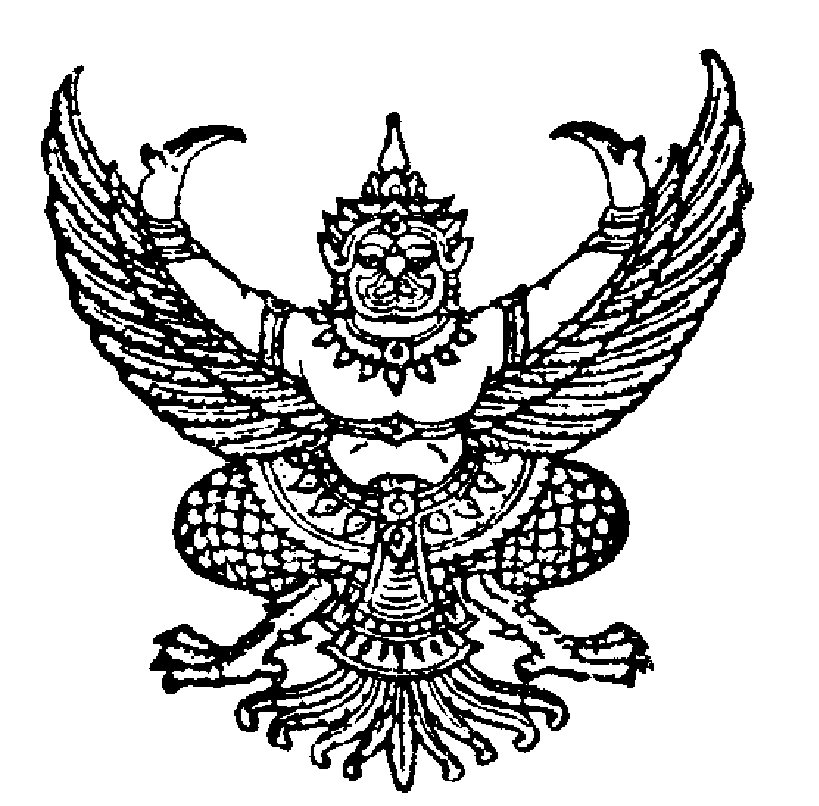 ที่ นฐ ๗๙๕๐๑/   					       ที่ทำการองค์การบริหารส่วนตำบลงิ้วราย							      อำเภอนครชัยศรี จังหวัดนครปฐม ๗๓๑๒๐                   				             พฤศจิกายน  ๒๕60เรื่อง  การขอหนังสือรับรองสิ่งปลูกสร้างล่วงล้ำลำน้ำเรียน  กำนันตำบลงิ้วราย, ผู้ใหญ่บ้านทุกหมู่บ้าน, สมาชิกสภาองค์การบริหารส่วนตำบลงิ้วรายอ้างถึง  คำสั่งคณะรักษาความสงบแห่งชาติ ที่ 32/2560สิ่งที่ส่งมาด้วย  1. แบบขอหนังสือรับรองสิ่งปลูกสร้างล่วงล้ำลำน้ำ		          จำนวน        ฉบับ 	        2. ประกาศองค์การบริหารส่วนตำบลงิ้วราย				จำนวน    1  ฉบับ	     ตามที่กรมเจ้าท่าได้รับแจ้งการปลูกสร้างอาคารหรือสิ่งอื่นใดล่วงล้ำลำน้ำ ตามคำสั่งหัวหน้าคณะรักษาความสงบแห่งชาติ ที่ 32/2560 โดยระบุหลักฐานแสดงการครอบครองสิ่งล่วงล้ำลำน้ำ ต้องมีหนังสือรับรองสิ่งปลูกสร้างจากผู้ว่าราชการจังหวัด หรือนายอำเภอแห่งท้องที่ หรือสภาองค์กรปกครองส่วนท้องถิ่นในพื้นที่ ที่ระบุ พ.ศ. ที่ปลูกสร้างสิ่งล่วงล้ำลำน้ำนั้นตั้งอยู่ นั้น	     องค์การบริหารส่วนตำบลงิ้วราย จึงขอความอนุเคราะห์ในการประชาสัมพันธ์การยื่นคำร้องขอรับหนังสือรับรองสิ่งปลูกสร้างล่วงล้ำน้ำ เพื่อให้ประชาชนทราบโดยทั่วกัน 	     จึงเรียนมาเพื่อโปรดพิจารณา           ขอแสดงความนับถือ				                  (นายสมัชชา  ทองสิมา)			                     นายกองค์การบริหารส่วนตำบลงิ้วรายสำนักปลัดโทร.  ๐-๓๔96-5660โทรสาร.  ๐-๓๔96-5660 ต่อ ๑02